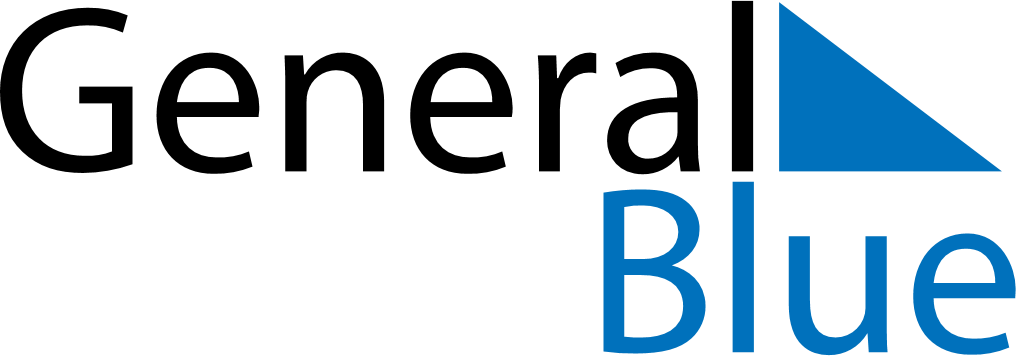 Quarter 1 of 2022JapanQuarter 1 of 2022JapanQuarter 1 of 2022JapanQuarter 1 of 2022JapanQuarter 1 of 2022JapanJanuary 2022January 2022January 2022January 2022January 2022January 2022January 2022SUNMONTUEWEDTHUFRISAT12345678910111213141516171819202122232425262728293031February 2022February 2022February 2022February 2022February 2022February 2022February 2022SUNMONTUEWEDTHUFRISAT12345678910111213141516171819202122232425262728March 2022March 2022March 2022March 2022March 2022March 2022March 2022SUNMONTUEWEDTHUFRISAT12345678910111213141516171819202122232425262728293031Jan 1: New Year’s DayJan 2: January 2ndJan 3: January 3rdJan 10: Coming of Age DayFeb 11: Foundation DayFeb 23: Emperor’s BirthdayMar 21: Spring Equinox Day